Publicado en Girona el 23/01/2023 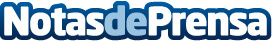 Giroverd inaugura nueva tienda online gracias al Kit DigitalGracias a las ayudas de los fondos europeos Next Generation, la empresa especializada en la instalación de césped artificial inaugura nueva e-commerce, que cuenta con una interfaz intuitiva y diáfanaDatos de contacto:Carlos937685249Nota de prensa publicada en: https://www.notasdeprensa.es/giroverd-inaugura-nueva-tienda-online-gracias_1 Categorias: E-Commerce Recursos humanos Jardín/Terraza Servicios Técnicos Hogar Digital http://www.notasdeprensa.es